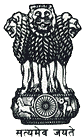 Statement by Indiaat the Universal Periodic Review (UPR) Working Group 41st Session (7th-18th November 2022): 4th UPR of Tunisia– Interactive Dialogue,delivered by Mr. Pawankumar Badhe, First Secretary, Permanent Mission of India, Geneva (8th November 2022)Mr. President,India warmly welcomes the delegation of Tunisia and thank the delegation for their comprehensive presentation.2.  We commend the measures outlined in the National Report of Tunisia to promote and protect human rights since its last review in 2017.3. In the spirit of constructive cooperation, India offers the following recommendations to Tunisia:(a) Continue its efforts towards achieving equal access to quality education, including for children from low-income families.(b) Consider paying necessary attention to promote the enjoyment of human rights for persons with disabilities.(c) Continue efforts for effectively implementing the national laws and policy measures aimed at eradicating discrimination in all its forms.4. We wish the delegation of Tunisia all success in its review.Thank you, Mr. President.